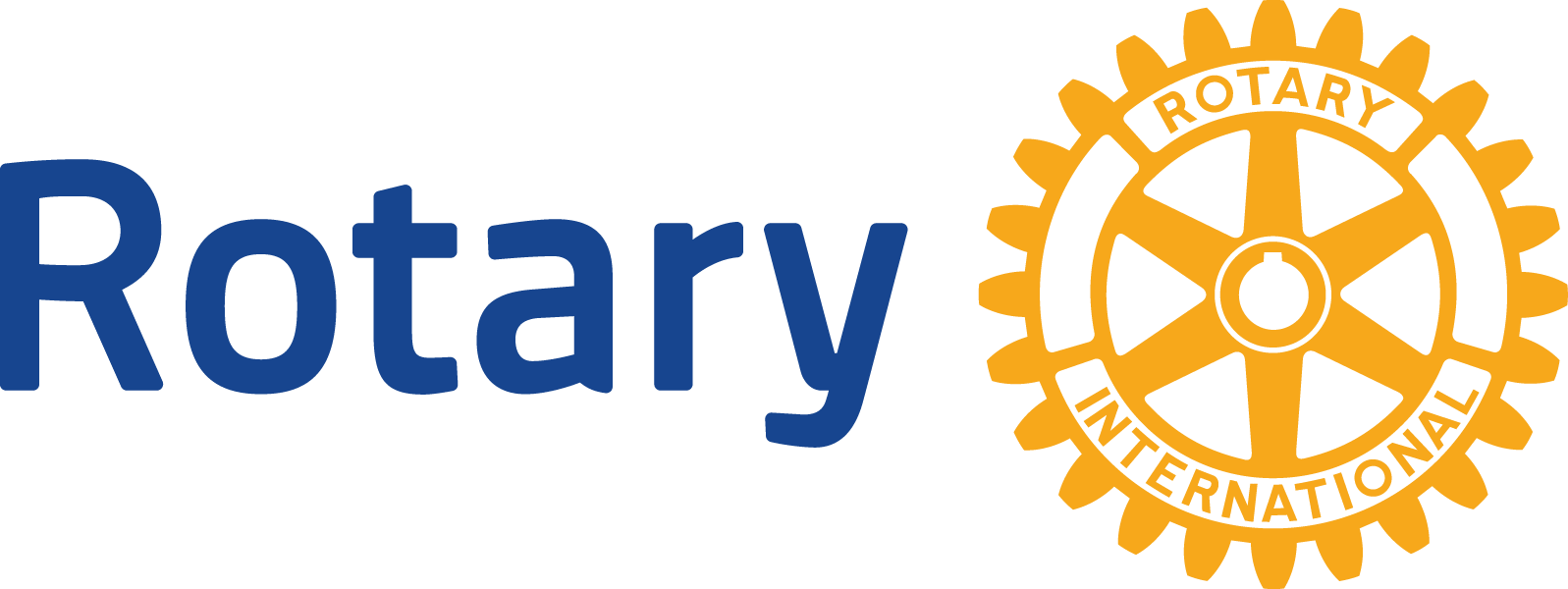 Rotary Club of DuncanChartered 1930duncanrotary@gmail.com   www.duncanrotary.org  250-732-4761 Monday meetings:  11:45 at the Ramada Silver Bridge Inn, 140 TransCanada Hwy,  Duncan, BCMailing address:  PO Box 473, Duncan, BC V9L 2X8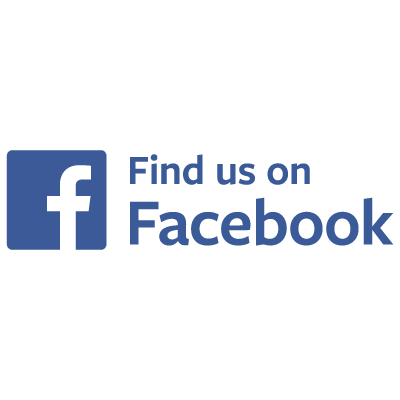 